Key TermDefinition-In Your Own WordsMemory CueSemi-permeable  allows passage of only certain types of molecules by active and passive transport.+/-“gate keeper”Passive transport movement of particles across a cell membrane without using energy.High to LowNo ATPDiffusion movement of molecules from high concentrations to low concentrations; a type of passive transport (air or gases) High to Low“Room spray”Osmosis the diffusion of water through a semi-permeable membrane or cell membrane; a type of passive transport.High to low“food color in water”Active transport Movement of particles across the cell membrane USING Energy.Low to HighUse ATPVesicle  membrane-bound sacs that function in storage and transport of particlesMade by EREndocytosis Active Transport:  process where a cell uses energy to surround a particle with cell membrane; enclose the particle in a vesicle and bring it inside the ce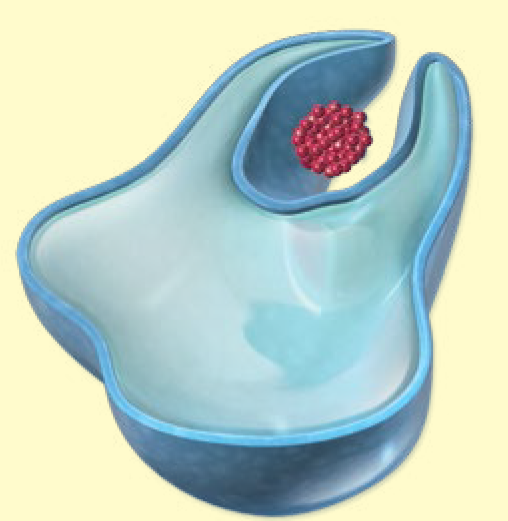 Exocytosis  Active Transport: process where a cell uses energy to enclose particles in a vesicle and released from a cell; vesicle fuses to the cell membrane and are released outside of the cell.Opposite of endocytosisPhotosynthesis process by which plants, algae, and some bacteria make their own food by take Carbon dioxide + water with SUNLIGHT to make sugar/glucosechloroplast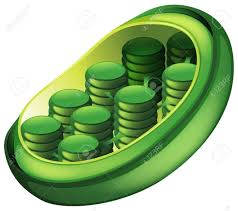 Cellular respiration process by which cells use oxygen to produce energy (ATP) from food.mitochondria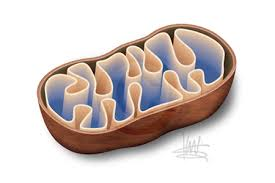 Chlorophyll green pigment found in the chloroplasts used to absorb light to help in the process of photosynthesis.“green color”Glucose  A sugar molecule that is a major energy source (ATP) for most cells, made by pants in the process of photosynthesis.carbohydrateATP or (adenosine triphosphate)An energy carrying molecule within cells that is the main energy currency of the cell.*all living thing use energy*Cell cycle The normal sequence of growth, maintenance, and division in a cell.Mitosis IPMAT, cytokinesisMitosis  the process where a cells’ DNA copied are sorted into what will become two new cells.; a cell divides, resulting in two identical cells.2n         2 n              2nChromosome DNA is packaged or “wound up” for Cell Division.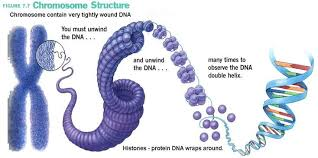 Molecule p.90a group of atoms that are held together by chemical bonds; materials in cells are made up of atoms that can join together to form molecule.Living & non-living(water H-O-O)